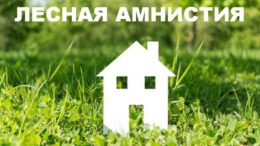 Лесная амнистия: Спрашивали? Отвечаем.Вопрос: Мне принадлежит земельный участок, который расположен на границе лесного массива, однако в соответствии с правоустанавливающими документами на землю, участок находится в населенном пункте. Каким образом мне оформить права на земельный участок.Ответ: В настоящее время действует Федеральный закон от 27 июля 2017 года № 280 «О внесении изменений в отдельные законодательные акты Российской Федерации в целях устранения противоречий в сведениях государственных реестров и установления принадлежности земельного участка к определенной категории земель», так называемый закон о «лесной амнистии». Данный закон регулирует права граждан, чьи дома и земельные участки оказались у кромки лесов или в границах земель лесного фонда. Закон направлен на устранение взаимоисключающего характера сведений Государственного лесного реестра (ГЛР) и Единого государственного реестра недвижимости (далее - ЕГРН) путем установления в предусмотренных законом случаях приоритета сведений ЕГРН. Если у гражданина имеется земельный участок, права на который возникли до 1 января 2016 года, и в процессе проведения кадастровых работ (межевания) было выявлено, что границы земельного участка пересекается с границами лесного участка, то данное обстоятельство не препятствует осуществлению кадастрового учета и регистрации прав на указанный земельный участок. Для оформления прав на земельный участок собственнику следует подготовить межевой план, в заключении которого кадастровый инженер должен отразить обстоятельства, позволяющие применить нормы закона о «лесной амнистии». Затем необходимо обратиться в многофункциональный центр с заявлением об осуществлении государственного кадастрового учета и регистрации прав на участок, представив правоустанавливающий документ на землю и документы по межеванию.Пресс-служба Управления Росреестра по Вологодской области